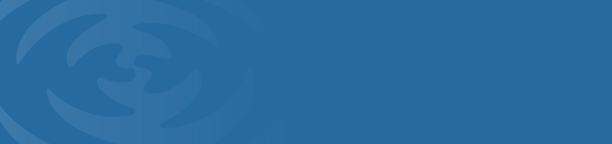 An actual project budget is not required as part of an Endowment Challenge Grant application. Submitting this completed form for the “project budget” requirement allows the online grant application to function correctly.   In planning for this endowment building work, do you anticipate expenses for the services of consultants or contract employees? If yes, please enter the approximate expected cost for those services. If no, please enter N/A in the field below.  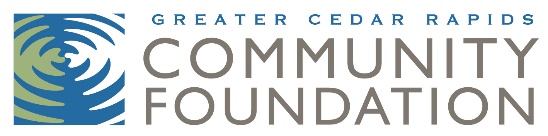 ItemAmountConsultants and/or contract employees$